Опыт организации наставнической деятельности в Альметьевскоммуниципальном районеАльметьевский муниципальный район. 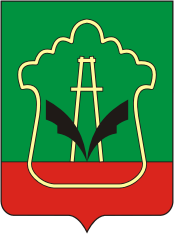 В районе 64 общеобразовательных и 88 дошкольных образовательных учреждения. В них работают 4264 педагога, обучаются 27917 обучающихся и воспитываются 12580 воспитанников.Количество педагогов-наставников в школах - 34, гимназиях - 4, ДОУ - 28. Информация о победителях среди педагогов-наставников в муниципальном районе представлена в подробной информации.Участников Школы молодых педагогов в муниципальном районе – 35 педагогов, участников проекта «Учитель 2.0» - 10 педагогов.        6.Развернутая информация:6.1.В области наставничества проведены следующие мероприятия:6.2. Информация о педагогах-наставниках: 6.3. Информация об участии педагогов-наставников и их подопечных в мероприятиях:6.4. Все педагоги-наставники прошли курсы повышения квалификации как учителя-предметники.6.5. Информация о системе подготовки наставнических кадров в муниципальном районе:6.6. Ключевые проекты в области наставничества в муниципальном районе: 7.Лучшие педагоги-наставники.Направление наставничестваКол-воРуководительШкола молодого учителя27Матвеева Л.Г.,старший методист УО, Беляева Р.Р., директор МБОУ СОШ №11.Учитель 2.010Матвеева Л.Г., старший методист УОСовет молодых педагогов35Шаяхметова А.М., заместитель директора МБОУ СОШ№11.«Школа начинающего руководителя ДОУ»20Зотова Т.Л., директор МБДОУ «Центр развития ребенка-детский сад №57 «Соловушка»«Школа начинающего старшего воспитателя»14Гафурова Л.Н., старший воспитатель МБДОУ «Детский сад комбинированного вида №34 «Чебурашка»«Школа начинающего педагога-психолога»18Маклова Н.А., педагог-психолог МБДОУ «Детский сад комбинированного вида № 53 «Светофорик»«Школа молодого воспитателя по обучению детей татарскому языку».17Леонтьева Г.А., воспитатель по обучению татарскому языку МБДОУ «Детский сад общеразвивающего вида № 45 «Космос»№Мероприятие1Семинар старших воспитателей ДОУ «Роль наставничества в условиях ДОУ как инструмент повышения профессионализма начинающих педагогов дошкольных учреждений».2Семинар «Современные требования к педагогической деятельности».3Семинар-практикум для начинающих руководителей ДОУ: «Составление Проекта производственного контроля».4Практикум педагогов – психологов «Профессионал – молодому специалисту». 5Методический семинар с представителями Института языка, литературы и                   искусства им. Г. Ибрагимова Академии Наук Республики Татарстан «Эффективные методы обучения родному (татарскому) языку и литературе. Актуальные направления трансформации образования: сохраняя традиции, создаем будущее».6Проведение муниципальных этапов и организация участия победителей муниципального   этапа в зональном этапе Всероссийского конкурса «Лучший учитель татарского языка и литературы», «Учитель года».7Практикум педагогов – психологов «Профессионал – молодому специалисту».8Региональный семинар-практикум в рамках проекта «Татнефть и детство. Диалог с будущим» на тему: «Организация проектной деятельности в условиях ровеснического образования в ДОУ».9Муниципальный конкурс для молодых учителей «Я - новатор».ФИО наставникаОУСтаж работыСтаж наставничестваМартынычева Гульфира МисхатовнаМБОУ «СОШ №1»4030Ахмадиева Айгуль МизхатовнаМБОУ «Гимназия №1» 2420Атаманова Ольга МихайловнаГБОУ «Русско-Акташская школа-интернат для детей с ОВЗ»3210Бутлеровская ИринаВасильевнаМБДОУ «Д/с №18 «Аленький цветочек»4015 Усманова Разиля МирзагитовнаМБДОУ «ЦРР - д/с №36 «Волшебный дворец»3718ФИООУМероприятиеМартынычева Гульфира МисхатовнаМБОУ «СОШ №1»Муниципальный форум наставников и молодых педагогов по теме «Организация наставничества с молодыми педагогами», выступление по теме «Виды коммуникативных упражнений при изучении татарского языка в русскоязычной группе», 2020г.Мартынычева Гульфира МисхатовнаМБОУ «СОШ №1»Республиканский фестиваль молодых педагогов «Есть идея!», подготовка учителя начальных классов Сарваровой А.А. как наставник (мастер-класс), 2020г.Ахмадиева Айгуль МизхатовнаМБОУ «Гимназия №1» Создание сообщества «Английский легко и вкусно» в социальной сети ВКонтакте, https://vk.com/public220310315 Усманова Разиля МирзагитовнаМБДОУ «ЦРР - д/с №36 «Волшебный дворец»Наставник победителей муниципального этапа республиканского конкурса для русскоязычных воспитателей «Я говорю и работаю на татарском», (2016, 2019, 2022г.)Заместитель начальника УОМетодист УО, курирующий данное направлениеКлючевые наставникиНаставники в школах и детских садах№Проекты 1Совместный проект ПАО «Татнефть» и Управление образования «Детские сады Альметьевска: высокое качество образовательной среды через развитие открытого профессионального взаимодействия педагогов в детских садах г.Альметьевска», программа наставничества АМР.2«Секреты мастерства», организация подготовки учителей по проведению мастер-классов для участия в профессиональных конкурсах.3 Педагогическая мастерская «Первые шаги в профессию» как форма методического сопровождения начинающих старших воспитателей в ДОУ.4Разработка и внедрение индивидуальных образовательных маршрутов педагогов – психологов-технология развития профессиональной компетенции психолого – педагогической службы АМР.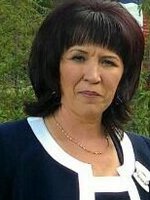 Мартынычева Гульфира МисхатовнаОбразовательное учреждение: Муниципальное бюджетное общеобразовательное учреждение «Средняя общеобразовательная школа №1 им. М.К.Тагирова» г.Альметьевска РТ Должность: учитель татарского языка и литературыАттестация: высшая квалификационная категория, 2019г.Общий педагогический стаж: 40лет.Стаж наставнической деятельности: 30 лет.Награды: Почетная грамота Министерства образования и науки Республики Татарста (2015г.), Благодарственное письмо Министерства образования и науки Республики Татарстан, за активное участие в работе республиканской экспертной комиссии по проведению конкурсного отбора соискателей грантовой поддержки 2016 года (2016г.), Эксперт аккредитационной комиссии по Республике Татарстан (2010-2017 г.).Эксперт экспертной комиссии аттестационной комиссии по Альметьевскому муниципальному району (с 2010 по 2022 годы).«Педагог-наставник», 2021г. Приняла участие в процедуре пилотной апробации установления новых квалификационных категорий. «Педагог новатор», 2006г. Победитель в городском конкурсе «Наставник года».Член Совета наставников региональной системы наставничества педагогических и руководящих кадров (с февраля 2020 года).Руководитель методического объединения учителей татарского языка и литературы.Победитель Гранта «Поддержка профессионального роста учителей общеобразовательных организаций Республики Татарстан» в номинации «Учитель-наставник», 2019г.Соискатель Гранта «Поддержка педагогических работников, осуществляющих преподавание на родном языке, 2020г. Соискатель Гранта «Государственной премии Республики Татарстан имени М.И.Махмутова», 2020г.Диплом 1 степени за участие в IV всероссийском конкурсе профессионального педагогического мастерства «Формула успеха», 2022г. Награды: Почетная грамота Министерства образования и науки Республики Татарста (2015г.), Благодарственное письмо Министерства образования и науки Республики Татарстан, за активное участие в работе республиканской экспертной комиссии по проведению конкурсного отбора соискателей грантовой поддержки 2016 года (2016г.), Эксперт аккредитационной комиссии по Республике Татарстан (2010-2017 г.).Эксперт экспертной комиссии аттестационной комиссии по Альметьевскому муниципальному району (с 2010 по 2022 годы).«Педагог-наставник», 2021г. Приняла участие в процедуре пилотной апробации установления новых квалификационных категорий. «Педагог новатор», 2006г. Победитель в городском конкурсе «Наставник года».Член Совета наставников региональной системы наставничества педагогических и руководящих кадров (с февраля 2020 года).Руководитель методического объединения учителей татарского языка и литературы.Победитель Гранта «Поддержка профессионального роста учителей общеобразовательных организаций Республики Татарстан» в номинации «Учитель-наставник», 2019г.Соискатель Гранта «Поддержка педагогических работников, осуществляющих преподавание на родном языке, 2020г. Соискатель Гранта «Государственной премии Республики Татарстан имени М.И.Махмутова», 2020г.Диплом 1 степени за участие в IV всероссийском конкурсе профессионального педагогического мастерства «Формула успеха», 2022г. Награды: Почетная грамота Министерства образования и науки Республики Татарста (2015г.), Благодарственное письмо Министерства образования и науки Республики Татарстан, за активное участие в работе республиканской экспертной комиссии по проведению конкурсного отбора соискателей грантовой поддержки 2016 года (2016г.), Эксперт аккредитационной комиссии по Республике Татарстан (2010-2017 г.).Эксперт экспертной комиссии аттестационной комиссии по Альметьевскому муниципальному району (с 2010 по 2022 годы).«Педагог-наставник», 2021г. Приняла участие в процедуре пилотной апробации установления новых квалификационных категорий. «Педагог новатор», 2006г. Победитель в городском конкурсе «Наставник года».Член Совета наставников региональной системы наставничества педагогических и руководящих кадров (с февраля 2020 года).Руководитель методического объединения учителей татарского языка и литературы.Победитель Гранта «Поддержка профессионального роста учителей общеобразовательных организаций Республики Татарстан» в номинации «Учитель-наставник», 2019г.Соискатель Гранта «Поддержка педагогических работников, осуществляющих преподавание на родном языке, 2020г. Соискатель Гранта «Государственной премии Республики Татарстан имени М.И.Махмутова», 2020г.Диплом 1 степени за участие в IV всероссийском конкурсе профессионального педагогического мастерства «Формула успеха», 2022г. Ссылка на статью: https://nsportal.ru/martynycheva-gulfira-mishatovnaСсылка на статью: https://nsportal.ru/martynycheva-gulfira-mishatovnaСсылка на статью: https://nsportal.ru/martynycheva-gulfira-mishatovna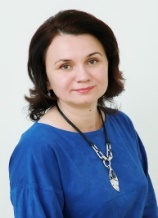 Ахмадиева Айгуль МизхатовнаМБОУ «Гимназия №1 им. Р. Фахретдина» г. АльметьевскаПедагогический стаж: 24 года.Стаж наставнической деятельности: 20 лет.Ахмадиева Айгуль МизхатовнаМБОУ «Гимназия №1 им. Р. Фахретдина» г. АльметьевскаПедагогический стаж: 24 года.Стаж наставнической деятельности: 20 лет.Достижения Победитель ПНПО в номинации "Лучшие учителя Российской Федерации" (2007, 2021)
Победитель ПНПО в номинации "Лучшие учителя Республики Татарстан" (2011, 2012)
Грант "Наш лучший учитель" РТ (2011, 2013)
Грант "Учитель -эксперт" РТ (2016, 2017)
Грант "Учитель-наставник" РТ (2019)
Грант "Алгарыш" РТ (2012)
Грант Главы АМР (2010, 2018)
«Учитель года России-2018», призер муниципального этапа (2018)
«Учитель года России-2019», победитель муниципального и зонального этапов, участник регионального этапа (2019)
Стажировки:
• Победитель Российско-американской программы профессионального обмена «Учителя - учителям». Стажировка в университете Пурдью, город Вест Лалфайет, Индиана, США (2007)
• Победитель Гранта Правительства Республики Татарстан «Алгарыш» на подготовку, переподготовку и стажировку граждан в российских и зарубежных образовательных и научных организациях. Стажировка в языковой школе “English First” город Бостон, США (2012).Ссылка на статью: https://dzen.ru/a/ZIHlplxstWJkYHYj?share_to=link 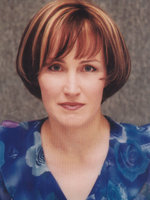 Атаманова Ольга МихайловнаДолжность: директор, учитель-дефектолог. Аттестация: высшая квалификационная категорияМесто работы: ГБОУ «Русско-Акташская школа-интернат для детей с ограниченными возможностями здоровья».Стаж наставнической деятельности: 10 лет.Достижения: -Благодарственное письмо МУ «Управление образования Альметьевского муниципального района» «За особый вклад в развитие образования учащихся с отклонениями в развитии и регулярное оказание методической помощи», 2010 год;  -Почетная грамота Совета и исполнительного комитета Альметьевского муниципального района за многолетний плодотворный труд в системе образования, 2014 год; -Почетная грамота Федерации профсоюзов Республики Татарстан за активное сотрудничество с профсоюзом по развитию социального партнерства, 2019 г.; -Почетная грамота Министерства образования и науки Республики Татарстан за весомый вклад в систему образования и воспитания подрастающего поколения и многолетний добросовестный труд, 2019 год, -Нагрудный знак «За заслуги в образовании», 2022 год.Распространение опыта наставнической деятельности:- статья на тему «Принципы построения индивидуальных программ психолого-педагогического сопровождения детей с ОВЗ в условиях инклюзии», VIII Международная научно-практическая конференция «Преемственная система инклюзивного образования: проектирование инклюзивных образовательных систем», 2019 г.; - статья «Некоторые аспекты формирования здоровьесберегающей среды в образовательной организации», I Республиканская научно-практическая конференция имени В.А.Илюшина «Здоровьесберегающие технологии в современном образовании» , 2019г.;- статья на тему «Разработка практических работ при планировании уроков географии», республиканский семинар-практикум на тему «Прикладные аспекты проектирования мастер-класса» на базе АНО ДПО «Академия менеджмента», г.Набережные Челны, 2020г.;-участие в пилотной апробации Республики Татарстан по установлению педагогическим работникам образовательных организаций новых квалификационных категорий «педагог-методист» и «педагог-наставник», установлена квалификационная категория «педагог-наставник», 2021г.Достижения: -Благодарственное письмо МУ «Управление образования Альметьевского муниципального района» «За особый вклад в развитие образования учащихся с отклонениями в развитии и регулярное оказание методической помощи», 2010 год;  -Почетная грамота Совета и исполнительного комитета Альметьевского муниципального района за многолетний плодотворный труд в системе образования, 2014 год; -Почетная грамота Федерации профсоюзов Республики Татарстан за активное сотрудничество с профсоюзом по развитию социального партнерства, 2019 г.; -Почетная грамота Министерства образования и науки Республики Татарстан за весомый вклад в систему образования и воспитания подрастающего поколения и многолетний добросовестный труд, 2019 год, -Нагрудный знак «За заслуги в образовании», 2022 год.Распространение опыта наставнической деятельности:- статья на тему «Принципы построения индивидуальных программ психолого-педагогического сопровождения детей с ОВЗ в условиях инклюзии», VIII Международная научно-практическая конференция «Преемственная система инклюзивного образования: проектирование инклюзивных образовательных систем», 2019 г.; - статья «Некоторые аспекты формирования здоровьесберегающей среды в образовательной организации», I Республиканская научно-практическая конференция имени В.А.Илюшина «Здоровьесберегающие технологии в современном образовании» , 2019г.;- статья на тему «Разработка практических работ при планировании уроков географии», республиканский семинар-практикум на тему «Прикладные аспекты проектирования мастер-класса» на базе АНО ДПО «Академия менеджмента», г.Набережные Челны, 2020г.;-участие в пилотной апробации Республики Татарстан по установлению педагогическим работникам образовательных организаций новых квалификационных категорий «педагог-методист» и «педагог-наставник», установлена квалификационная категория «педагог-наставник», 2021г.Ссылка на методические рекомендации: https://edu.tatar.ru/download/blog_comment/223129Ссылка на методические рекомендации: https://edu.tatar.ru/download/blog_comment/223129Бутлеровская Ирина Васильевна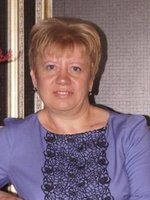 ОО: Муниципальное бюджетное дошкольное образовательное учреждение «Детский сад комбинированного вида №18 «Аленький цветочек»/ МБДОУ «Д/с №18 «Аленький цветочек». Должность: старший воспитательСтаж наставнической деятельности: 15 летБутлеровская Ирина ВасильевнаОО: Муниципальное бюджетное дошкольное образовательное учреждение «Детский сад комбинированного вида №18 «Аленький цветочек»/ МБДОУ «Д/с №18 «Аленький цветочек». Должность: старший воспитательСтаж наставнической деятельности: 15 лет- Ответственный за работу по внедрению ФГОС ДО на базе базового ДОУ АМР РТ с 2016 года по 2020 год- Ответственный по исполнению федерального инновационного проекта «Механизмы сохранения лидирующих позиций РФ в области качества математического образования (Инновационная методическая сеть "Учусь учиться") на базе «Ресурсного центра качества математического образования «Учимся сообща»Государственные и отраслевые награды, включая Почетные грамоты Почётная грамота Министерства образования и науки Российской Федерации, 2010г.Юбилейный знак «60-летие города Альметьевска», решение Совета АМР, 2012г.Обладатель Гранта Главы администрации Альметьевского муниципального района в рамках реализации Стратегии развития образования Республики Татарстан на 2010-2015 ггДостижения: Победитель муниципального этапа конкурса «Пятьдесят лучших инновационных идей для Республики Татарстан» в номинации «Инновации в образовании», 2017г.Куратор, подготовивший победителей муниципального конкурса профессионального мастерства «Педдебют» (2019, 2020 гг)Распространение опыта наставнической деятельности:Организатор межрегионального семинара «Инновационный потенциал комплексной образовательной программы дошкольного образования «Мир открытий». Реализация системно-деятельностной педагогики в работе с детьми» для дошкольных работников, сотрудничающих с НОУ ДПО ИСДП и реализующих программу «Мир открытий». Член экспертной группы по оценке профессиональных результатов педагогических работников образовательных организаций аттестационной комиссии Министерства образования и науки Республики Татарстан- Ответственный за работу по внедрению ФГОС ДО на базе базового ДОУ АМР РТ с 2016 года по 2020 год- Ответственный по исполнению федерального инновационного проекта «Механизмы сохранения лидирующих позиций РФ в области качества математического образования (Инновационная методическая сеть "Учусь учиться") на базе «Ресурсного центра качества математического образования «Учимся сообща»Государственные и отраслевые награды, включая Почетные грамоты Почётная грамота Министерства образования и науки Российской Федерации, 2010г.Юбилейный знак «60-летие города Альметьевска», решение Совета АМР, 2012г.Обладатель Гранта Главы администрации Альметьевского муниципального района в рамках реализации Стратегии развития образования Республики Татарстан на 2010-2015 ггДостижения: Победитель муниципального этапа конкурса «Пятьдесят лучших инновационных идей для Республики Татарстан» в номинации «Инновации в образовании», 2017г.Куратор, подготовивший победителей муниципального конкурса профессионального мастерства «Педдебют» (2019, 2020 гг)Распространение опыта наставнической деятельности:Организатор межрегионального семинара «Инновационный потенциал комплексной образовательной программы дошкольного образования «Мир открытий». Реализация системно-деятельностной педагогики в работе с детьми» для дошкольных работников, сотрудничающих с НОУ ДПО ИСДП и реализующих программу «Мир открытий». Член экспертной группы по оценке профессиональных результатов педагогических работников образовательных организаций аттестационной комиссии Министерства образования и науки Республики ТатарстанМастер-класс «Формирование познавательных интересов и познавательных действий ребенка через технологию «Ситуация» и  «Кейс-технология»(ссылка  https://disk.yandex.ru/i/s_QaWLZhuZnrFg)Мастер-класс «Формирование познавательных интересов и познавательных действий ребенка через технологию «Ситуация» и  «Кейс-технология»(ссылка  https://disk.yandex.ru/i/s_QaWLZhuZnrFg)Усманова Разиля Мирзагитовна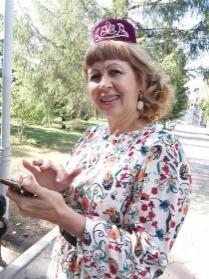 Муниципальное бюджетное дошкольное образовательное учреждение«Центр развития ребенка – детский сад №36 «Волшебный дворец» г. Альметьевска».Должность: воспитатель по обучению детей татарскому языкуСтаж наставнической деятельности: 18 лет- Куратор проекта «Бергәләп ясыйбыз» совместно с детским республиканским журналом «Салават күпере» с 2020 года.Государственные и отраслевые награды, включая Почетные грамоты Почётная грамота Министерства образования Республики Татарстан, 2009г.Обладатель Гранта Главы администрации Альметьевского муниципального района в рамках реализации Стратегии развития образования Республики Татарстан на 2010-2015 г.Почётная грамота Министерства образования и науки Российской Федерации, 2015г.Достижения: Наставник победителей муниципального этапа республиканского конкурса для русскоязычных воспитателей «Я говорю и работаю на татарском», (2016, 2019, 2022г)Победитель муниципального этапа республиканского профессионального конкурс «Воспитатель года - 2021». Участник заключительного этапа республиканского профессионального конкурса «Воспитатель года – 2021».Призёр II степени в Республиканском конкурсе методических разработок по популяризации и изучению истории Республики Татарстан и культуры (литературы, искусства) народов, проживающих в Республике Татарстан, декабрь, 2021г.ДОУ победитель на соискание гранта «Поддержка муниципальных образовательных организаций в реализации проектов, направленных на сохранение и развитие языков, традиций, культур народов, проживающих на территории РТ», грант 500 000, 2021г.Победитель регионального конкурса профессионального мастерства «Изучение и сохранение национальных культур и традиций через современные педагогические практики преподования татарского языка», 2023 г.Распространение опыта наставнической деятельности:Член рабочей группы при МО и Н РТ по созданию методических рекомендаций для педагогов ДОО, соавтор методического пособия «Планирование деятельности по обучению дошкольников татарскому языку», 2018 г.Организатор регионального семинара-практикума «Новые технологии для нового поколения. Формы и способы организации работы по приобщению детей к культурному наследию своего народа», 2022 г.Публикация в республиканском сборнике Альманах «Белем»,2022 г. Публикация в методическом пособии «Современные образовательные практики: интеграция образовательных областей в организованной ОД ДОО», 2023 г. Конспект интегрированного занятия по обучению детей татарскому языку в подготовительной к школе группе (ссылка https://cloud.mail.ru/public/Ld5i/tb3ZtGVFE )